На основу члана 12. Закона о министарствима („Службени гласник РС“, број 128/20) и на основу Закључка о усвајању Смерница за укључивање организација цивилног друштва у радне групе за израду предлога докумената јавних политика и нацрта, односно предлога прописа („Службени гласник РС“, бр. 8/20)Министарство за људска и мањинска права и друштвени дијалог у сарадњи са Министарством рударства и енергетике упућује Ј А В Н И  П О З И Ворганизацијама цивилног друштва за подношење кандидатуре за чланство у Националној коалицији за смањење енергетског сиромаштва I ПРЕДМЕТ ЈАВНОГ ПОЗИВА   Национална коалиција за смањење енергетског сиромаштва основана је од стране Владе са циљем да окупи релевантне заинтересоване стране у сврсисходној и координисаној акцији која би допринела смањењу и окончању енергетског сиромаштва, кроз:разматрање питања, давање предлога, мишљења и стручних образложења у припреми националних политика које за циљ имају смањење енергетског сиромаштва;разматрање потребе за изменом појединих одредаба закона које су од значаја за смањење енергетског сиромаштва и упућивање иницијативе за измену појединих одредаба закона органу државне управе у чијој надлежности је претежни део посла, на оцењивање и поступање;разматрање и анализирање примене закона којим се уређује енергетска ефикасност и рационална употреба енергије;установљавање постојања институционалних и друштвених препрека у имплементацији стратешког и законодавног оквира у вези са енергетским сиромаштвом и предлагање активности које се односе на уклањање тих препрека;праћење доношења и спровођења интегрисаног националног енергетског и климатског плана и давање предлога за његово унапређење у делу који се односи на смањење енергетског сиромаштва;учествовање у спровођењу и унапређивању ефикасне међусекторске сарадње у успостављању јасног законодавног и стратешког оквира у области енергетског сиромаштва, као и праћење јавне политике са циљем смањења енергетског сиромаштва;развијање сарадње међу појединцима, јавним институцијама, независним телима, невладиним, приватним и медијским организацијама које се баве решавањем енергетског сиромаштва;промоцију добре праксе у приступању проблему енергетског сиромаштва у сарадњи са актерима у заједници, непрофитним, јавним и приватним сектором и медијима;развијање сарадње међу локалним организацијама, заједницама, и/или разноврсним секторима у оквиру институција и организација јавног сектора које су укључене у рад са локалним заједницама, на националном нивоу и нивоу јединица локалне самоуправе;пружање подршке иницијативама за борбу против енергетског сиромаштва, а нарочито иницијативама које садрже родно осетљиве елементе и елементе родне равноправности.II   ЦИЉ, ОБЛАСТИ И ПРАВО УЧЕШЋА НА ЈАВНОМ ПОЗИВУ1. Циљ овог јавног позива је да се кроз јаван и транспарентан процес изврши избор до 2 (две) организације  цивилног друштва чији ће представници бити предложени за чланство у Националној коалицији за смањење енергетског сиромаштва.2. Јавни позив намењен је организацијама цивилног друштва које делују у области смањења енергетског сиромаштва и смањења сиромаштва уопште, заштите животне средине, смањења емисија гасова који за последицу имају ефекат стаклене баште, рационалне употребе енергије, родне равноправности у енергетици.Право учешћа на Јавном позиву имају организације цивилног друштва, основане и регистроване сагласно позитивним прописима Републике Србије које делују у области утврђених овим јавним позивом. III    КРИТЕРИЈУМИОргaнизaциjе цивилнoг друштвa које се кандидују морају испуњавати следеће критеријуме:да су уписaне у рeгистaр нajмaњe годину дана прe oбjaвљивaњa oвoг jaвнoг пoзивa;да актом о оснивању или статутом имају утврђене циљеве у области наведених у тачки II Јавног позива (ЦИЉ, ОБЛАСТИ И ПРАВО УЧЕШЋА НА ЈАВНОМ ПОЗИВУ);да поседују пројектно искуство и експертизу у областима наведеним у тачки II Јавног позива (ЦИЉ, ОБЛАСТИ И ПРАВО УЧЕШЋА НА ЈАВНОМ ПОЗИВУ), у последњих 5 (пет) година;пожељно је да поседују искуство у комуникацији и сарадњи са државним органима и организацијама цивилног друштва односно чланице су мреже или друге асоцијације организација цивилног друштва;пожељно је да поседују претходно искуство у раду радних група и других радних и саветодавних тела које формирају органи државне и покрајинске управе и локалне самоуправе, у последњих 5  година. IV    ДОКУМЕНТАЦИЈА КОЈА СЕ ДОСТАВЉАOрганизације цивилног друштва дужне су да доставе следеће доказе:попуњен Пријавни формулар (Анекс 1 – Пријавни формулар) листу пројеката које је организација реализовала у области наведеној у тачки II Јавног позива (ЦИЉ, ОБЛАСТИ И ПРАВО УЧЕШЋА НА ЈАВНОМ ПОЗИВУ), у последњих 5 (пет) година (Анекс 2 – Образац о реализованим пројектима);   листу публикација које је организација објавила у области наведеној у тачки II Јавног позива (ЦИЉ, ОБЛАСТИ И ПРАВО УЧЕШЋА НА ЈАВНОМ ПОЗИВУ), у последњих 5 (пет) година (Анекс 3 – Образац о објављеним публикацијама); V    РОК И НАЧИН ПОДНОШЕЊА ПРИЈАВЕРoк зa пoднoшeњe пријава траје од 01. 06.  до 15.06. 2021. године. Заинтересоване организације цивилног друштва дужне су да своје пријаве заједно са припадајућом документацијом из тачке IV Јавног позива (ДОКУМЕНТАЦИЈА КОЈА СЕ ДОСТАВЉА) у назначеном року доставе искључиво електронским путем на имејл адресу sek.scd@minljmpdd.gov.rs  сa нaпoмeнoм:  “Подношење кандидатуре за чланство у Националној коалицији за смањење енергетског сиромаштва.VI    ПОСТУПАК ИЗБОРАЗа потребе припреме и спровођења поступка избора, као и самог Јавног позива, формирана је Комисија за избор организација цивилног друштва за чланство у Националној коалицији за смањење енергетског сиромаштва, која је састављена од представника Министарства за људска и мањинска права и друштвени дијалог и Министарства рударства и енергетике.Формирана Комисија дужна је да најкасније у року од 30 радних дана од дана истека рока за подношење пријава донесе Предлог представника цивилног друштва за чланство у Националној коалицији за смањење енергетског сиромаштва.Предлог представника цивилног друштва, као и сам Јавни позив, објавиће се на званичним интернет страницама Министарства за људска и мањинска права и друштвени дијалог  www.minljmpdd.gov.rs и Министарства рударства и енергетике www.mre.gov.rs и доставити подносиоцима пријава на Јавни позив електронским путем.Евентуална питања око поступка подношења пријава могу се упутити Министарству за људска и мањинска права и друштвени дијалог, на е-mail адресу sek.scd@minljmpdd.gov.rs или телефоном на 011/313-09-72.VI    ДОДАТНЕ ИНФОРМАЦИЈЕ Министарство рударства и енергетике и Министарствo за људска и мањинска права и друштвени дијалог нису у могућности да изабраним представницима организација цивилног друштва обезбеде накнаду за рад нити да сносе трошкове њиховог доласка и одласка са састанака.2. Потребни обрасци, као и додатне информације за њихово попуњавање налазе се у оквиру следећих докумената:Анекс 1 – Пријавни формуларАнекс 2 – Образац о реализованим пројектимаАнекс 3 – Образац о објављеним публикацијама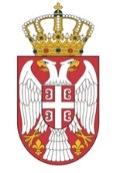 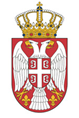 Република СрбијаМИНИСТАРСТВО ЗА ЉУДСКА И МАЊИНСКА ПРАВА И ДРУШТВЕНИ ДИЈАЛОГРепублика СрбијаМИНИСТАРСТВО РУДАРСТВА И ЕНЕРГЕТИКЕ 